ИНФОРМАЦИОННЫЙ БЮЛЛЕТЕНЬ о состоянии ДЕТСКОГО ДОРОЖНО-ТРАНСПОРТНОГО ТРАВМАТИЗМА на территории Верхнепышминского, Среднеуральского городских округов и Свердловской области за 10 месяцев 2021 годаЗа 10 месяцев 2021 года на территории Верхнепышминского, Среднеуральского городских округов с участием несовершеннолетних зарегистрировано 4 дорожно-транспортных  происшествия (2020 г. – 10 ДТП), (- 60 %), в котором пострадали 4 ребенка (2020 г. – 10), (- 60 %), (доля от общего числа ДТП с пострадавшими – 7,7 %).При этом 1 ДТП произошло по вине пешехода (по вине родителя) (2020 г. – 4 (по вине детей), (- 75 %), 3 ДТП по вине водителя ТС (2020 г. – 6), (- 50 %).03.04.2021 года в 20.45 часов в г. Среднеуральск, ул. Дзержинского, 80, водитель 1969 года рождения,  управляя автомобилем «ХОНДА ПАРТНЕР», двигаясь со стороны г. Верхняя Пышма в направлении пос. Исеть, допустил наезд на двух пешеходов, один из которых несовершеннолетний, переходивших проезжую часть в неустановленном месте в зоне видимости нерегулируемого пешеходного перехода слева направо по ходу движения транспортного средства. В результате ДТП травмы различной степени тяжести получили взрослый пешеход (42-летний отец) и 3-годовалая девочка.22.05.2021 года в 10.40 часов на 3 км автодороги «Подъезд к пос. Крутой» произошло столкновение двух автомобилей. Водитель, 1987 года рождения, управляя автомобилем «Форд Фокус», двигаясь со стороны пос. Зеленый бор в направлении пос. Крутой, не справилась с управлением, допустила выезд на полосу встречного движения и столкновение с автомобилем «LADA LARGUS», под управлением водителя, 1973 года рождения. В результате ДТП травмы различной степени тяжести получили водитель автомобиля «LADA LARGUS» и 2 несовершеннолетних пассажира, 8 и 6 лет, автомобиля «ХОНДА ПАРТНЕР».30.06.2021 года в 15.10 часов на 4 км 705 автодороги «Верхняя Пышма-Невьянск» произошло столкновение двух автомобилей. 17-летний водитель, управляя автомобилем «Хендэ Солярис», двигаясь со стороны г. Верхняя Пышма в направлении с. Балтым, совершил разворот через разметку 1.1, в результате чего допустил столкновение с автомобилем «Киа Рио» управлением водителя 1987 года рождения. В результате ДТП травмы различной степени тяжести получила 15-летняя девочка- пассажир автомобиля «Хендэ Солярис». В момент ДТП была не пристегнута ремнем безопасности.16.10.2021 года в 00.10 часов на автодороге «Среднеуральск-п. Черемшанка», 1 км 700 м, 16-летний водитель,  управляя мотоциклом «ИМЗ810310», двигаясь со стороны г. Среднеуральска в направлении СНТ «Черемшанка», не справился с управлением и допустил опрокидывание мотоцикла. В результате ДТП 15-летняя девушка-пассажир мотоцикла получила травмы различной степени тяжести. Несовершеннолетние в момент ДТП находились без сопровождения взрослых, мотошлемы и иная мотоэкипировка не использовались.На территории Свердловской области за 10 месяцев 2021 года зарегистрировано 310 
(265; +16,5 %) ДТП с участием несовершеннолетних, в которых 325 
(297; +9%) детей получили травмы различной степени тяжести и погиб 21 ребенок (3; +600%).Дорожно-транспортные происшествия, в результате которых пострадали дети, составили 13% от общего количества учетных дорожных аварий. Таким образом, дети стали участниками каждого 7 ДТП с пострадавшими в регионе.УВАЖАЕМЫЕ ВОДИТЕЛИ! БЕРЕГИТЕ СВОИХ И ЧУЖИХ ЮНЫХ УЧАСТНИКОВ ДОРОЖНОГО ДВИЖЕНИЯ!УВАЖАЕМЫЕ РОДИТЕЛИ! НАУЧИТЕ ДЕТЕЙ БЕЗОПАСНОМУ ПОВЕДЕНИЮ НА ДОРОГЕ!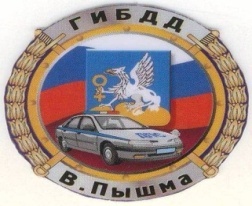                        Отделение ГИБДД МО МВД России «Верхнепышминский»